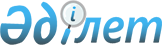 Шымкент қалалық мәслихатының 2007 жылғы 24 шілдедегі "Бейбіт жиналыстар, митингілер, шерулер, пикеттер және демонстрациялар өткізу тәртібін қосымша реттеу туралы" № 41/413-3с шешімнің күші жойылды деп тану туралыШымкент қалалық мәслихатының 2016 жылғы 17 наурыздағы № 58/449-5с шешiмi      Қазақстан Республикасының 1998 жылғы 24 наурыздағы "Нормативтік құқықтық актілер туралы" Заңының 40-бабының 2-тармағына сәйкес қалалық мәслихат ШЕШІМ ҚАБЫЛДАДЫ:

      Шымкент қалалық мәслихатының 2007 жылғы 24 шілдедегі № 41/413-3с "Бейбіт жиналыстар, митингілер, шерулер, пикеттер және демонстрацияларды өткізу тәртібін қосымша реттеу туралы" (Нормативтік құқықтық актілерді мемлекеттік тіркеу тізілімінде № 14-1-59 тіркелген, 2007 жылғы 3 тамызда № 31 "Шымкент келбеті" газетінде жарияланған) және Шымкент қалалық мәслихатының 2015 жылғы 27 наурыздағы № 46/331-5с "Бейбіт жиналыстар, митингілер, шерулер, пикеттер және демонстрациялар өткізу тәртібін қосымша реттеу туралы" Шымкент қалалық мәслихатының 2007 жылғы 24 шілдедегі № 41/413-3с шешіміне өзгеріс пен толықтыру енгізу туралы" (Нормативтік құқықтық актілерді мемлекеттік тіркеу тізілімінде № 3100 тіркелген, "Шымкент келбеті" газетінде 2015 жылғы 3 сәуір № 14 жарияланған шешімдерінің күші жойылды деп танылсын.


					© 2012. Қазақстан Республикасы Әділет министрлігінің «Қазақстан Республикасының Заңнама және құқықтық ақпарат институты» ШЖҚ РМК
				
      Қалалық мәслихат

      сессиясының төрағасы

Б.Салимов

      Қалалық мәслихат хатшысы

Н.Бекназаров
